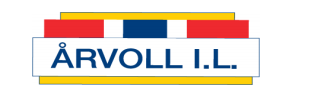 Oslo, Februar 2021INNKALLING TIL ÅRLIG MEDLEMSMØTE LANGRENNSGRUPPA 2021Det innkalles med dette til årlig medlemsmøteTirsdag 2. mars kl 20.00 – møtet avholdes digitaltAgenda:Godkjenne innkalling og dagsordenValg av ordstyrer og referentGodkjenning av referat fra årsmøtet 2020Årsberetning 2020Regnskap 2020Budsjett 2021Fastsetting av treningsavgift for sesongen 2021/2022Innkomne forslagForslag fra styret Innstilling av kandidater til valgForslag til årsmøtet må være styret i hende innen 27. februar 2021. Forslag må være skriftlig og sendes til: aarvoll.langrenn@gmail.comLink til Teams publiseres på Langrennsgruppas facebookside. Om du ønsker linken tilsendt send en mail til aarvoll.langrenn@gmail.comVel møtt!Vennlig hilsenStyret i Årvoll IL Langrenn v/Kjetil Bye